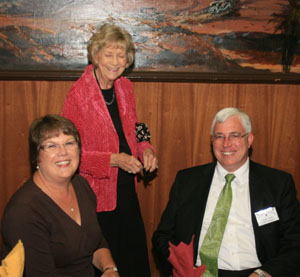 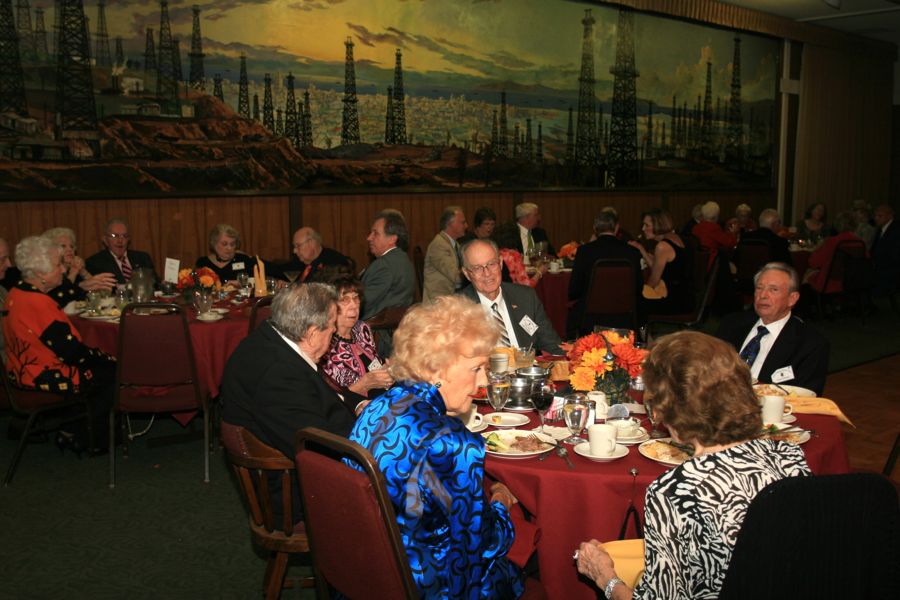 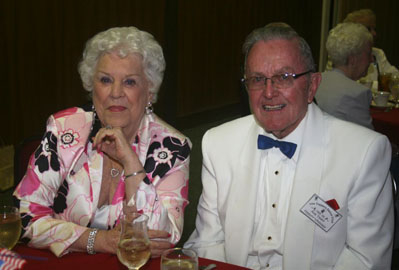 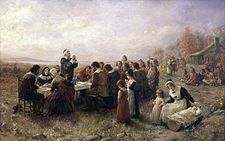 Spotlight On A Topper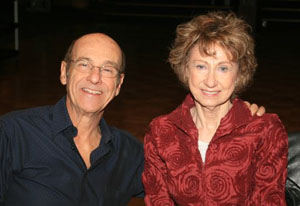 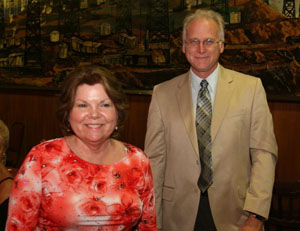 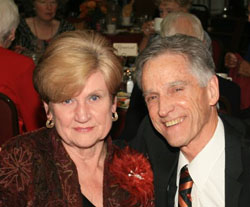 Carolyn and Lucky Harrington
Submitted to Vicky KuhnCarolyn Sue Harrison and Roy (aka Lucky) Harrington both moved to Phoenix, AZ in 1945, just after WW II ended.  Carolyn, an only child, came from Battle Creek, Michigan, and Lucky (being born on Friday the 13th, his grandfather said “we’ll just have to call him Lucky”) moved from Fairfield (near Napa) California, with an older sister.  Fate brought them together (actually it was Carolyn’s picture in their high school yearbook) in the summer of 1953, and they were dating steady by years end.  They attended junior college together in Phoenix, but then Lucky went off to the University of AZ in Tucson.  That December they decided the separation was not healthy for the relationship, so they married in December of 1957.So, here we are, nearly 54 years later, happily ever after.  Howsoever, in the interim:Lucky finished U of A, earning a BSEE, and he and Carolyn moved to Burbank, CA, where Lucky began a long career in aerospace telecommunications.  Lucky worked on a MSEE at UCLA, and earned a MBA from USC.  He worked for several companies/organizations, most notably JPL and Hughes Aircraft Co., being privileged to work on many exciting deep space scientific missions, as well as both commercial and military satellite programs.  Besides career stuff, Lucky has always been an advocate for lots of play time, so made sure to integrate many favorite school and recreational activities: swimming, football/track, body building/tumbling, GA piloting, scuba diving, handball/volleyball, part time musician, cycling, motorcycling.After marriage, Carolyn supported herself and Lucky in school as “Traffic Mgr” at KGUN TV (ABC affiliate) in Tucson, being responsible for all daily program schedules – a most difficult job for a 20 year old before computers.  After Lucky graduated, Carolyn always felt privileged to spend the early married years as a stay-at-home wife and mom, raising two beautiful daughters and concentrating on being an excellent seamstress and accomplished gourmet cook.  Of course, the prerequisite time as PTA, Girl Scout, and gymnastics mom was thrown in.  As the girls matured she sought outside challenges in the form of part time work as secretary and girl Friday.  This eventually morphed into a successful career in real estate sales in Palos Verdes Peninsula/South Bay, which has lasted 33 years and earned recognition through awards and foreign trips.  She still loves cooking and entertaining, especially during the holidays as her favorite hobby of decorating can be most fully utilized.  After reading about Victorian era customs, she adopted one and started decorating a small tree with ornaments and such depicting the major holidays and summer and fall seasons.Together, Carolyn and Lucky have always placed family as top priority, so they have spent many years either visiting or hosting family members for holidays and vacation stints.  With the passing of their parents, the focus is now on the daughters and their children; one daughter lives in PVE and has a son and daughter, while the other daughter lives in Northern Oregon and has one daughter.  Carolyn and Lucky have spent much time enjoying the grandkids in PVE, and less time with the granddaughter in Oregon, but have taken many great trips through northern California and all of western Oregon on visits.And then there’s dancing.  What a great activity to enhance a marriage and partnership.  It started around 1989 and has been a steady pastime ever since.  It started as private studio lessons, dance parties, and minor exhibitions, and has settled on occasional group lessons and as much club dancing as can be managed in a busy schedule, which includes real estate, home owner association duties, cruises now-and-again, motorcycle rides (Carolyn NOT), vacations, and the invariable trips to Oregon.  So after a deep breath, Carolyn and Lucky are off to the next event.  Oh by the way, we do like to read a bunch, too.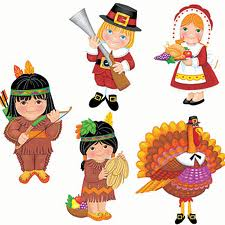 Our October Dance Was Fun!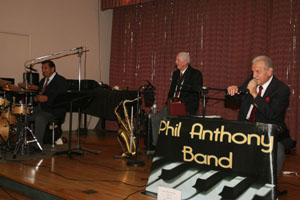 Phil Anthony Band kept us moving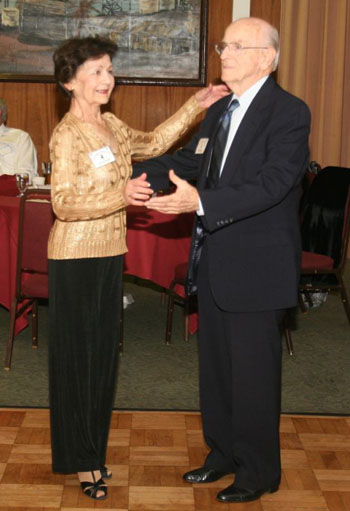 Jan and Jim Mongel celebrate their 50th anniversary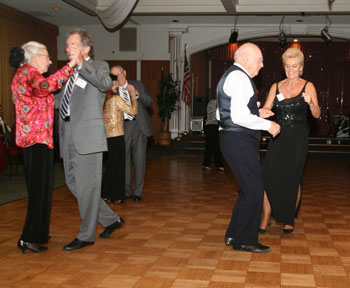 It’s time for the mixer!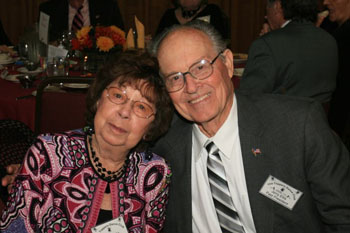 Nancy and Jerry Ellis enjoying the danceWhen Jan And Jim Got Married… Do You Remember?US breaks diplomatic relations with Cuba (Jan. 3).1,200 US-sponsored anti-Castro exiles invade Cuba at the Bay of Pigs (April 17); the attackers are all killed or captured by Cuban forces.East Germany erects the Berlin Wall between East and West Berlin to halt flood of refugees (Aug. 13). USSR detonates 50-megaton hydrogen bomb in the largest man-made explosion in history (Oct. 29). There are 2,000 US military advisers in South Vietnam. Background: Vietnam WarOPEC (Organization of Petroleum Exporting Countries) formally constituted.Who Is Behind Spotlight On Topper’s?We are lucky to have Mrs. Persistent… Vicky Kuhn who goes on the monthly search of willing volunteers to be in the Topper’s Spotlight, Vicky does a great job assisting members in getting their writeup’s ready to go and helping the poor editors make the deadlines.  Thank you Vicky! On The Web From AnywhereYou are on the web!  Try this URL:http://tinyurl.com/3euv8sd for pictures from the October 2011 dance!The previous newsletters are also available on our website should you be missing a copy. Quotes To Remember"We should consider everyday lost in which we don't dance." -Neitzsche "Life is what we make it, it always has been, always will be." -Grandma Moses "Either you do the pirouette or you shoot yourself. One or the other, but something must happen." -Monet Robier "Dance isn't something that can be explained in words. It has to be danced." -Paige Arden"I don't want life to imitate art. I want life to be art." -Carrie Fisher "I'm dancing to the music of the madness inside me." -George C. Wolfe Thanks To Joyce Rothrock We Can Find OurselvesLot’s of work goes into creating an accurate and timely roster and Joyce had it ready to go delivered complete with a plastic container for all to pick up on leaving the dance.  We have all the members, past presidents, dance schedules, officers, and even a history of the club packaged in a handy-dandy keep by the phone package!Thank you and remember, if you spot an error of have a change of information please notify Joyce so we can provide addendums as needed in Toppers Topics,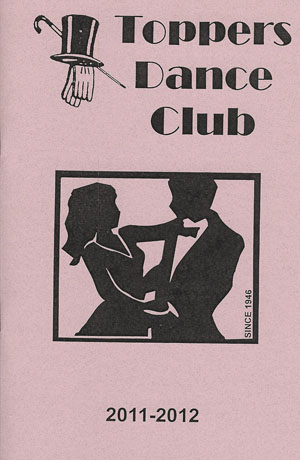 